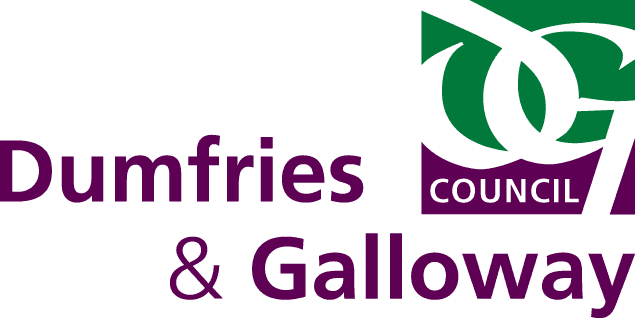 Tackling Poverty Reference GroupVolunteer Expression of Interest Form Thank you for showing an interest in volunteering with the Tackling Poverty Reference Group. Please complete the form below as an opportunity to tell us a bit about yourself and why you would like to join the Tackling Poverty Reference Group. Please return your completed expression of interest to: Linsey Little, Development Officer – Poverty and Inequalities linsey.little@dumgal.gov.uk Name: Contact Address:	Postcode:	Phone Number: Email:Please tell us why you are interested in volunteering with the Tackling Poverty Reference Group.Do you currently or have you in the past volunteered with any other groups or organisations? Please tell us about any skills, interests or hobbies you may have.